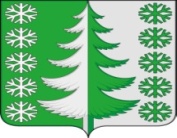 Ханты-Мансийский автономный округ – ЮграХанты-Мансийский районмуниципальное образованиесельское поселение ВыкатнойАДМИНИСТРАЦИЯ СЕЛЬСКОГО ПОСЕЛЕНИЯПОСТАНОВЛЕНИЕот 06.07.2017                                                                                         №28п. Выкатной					О назначении публичных слушанийпо внесению изменений в Правилаземлепользования и застройкимуниципального образованиясельское поселение ВыкатнойНа основании статьи 28 Градостроительного Кодекса Российской Федерации, а также с Порядком организации и проведения публичных слушаний в сельском поселении Выкатной, утвержденного решением Совета депутатов сельского поселения Выкатной от 12.04.2017 №104:1. Назначить проведение публичных слушаний по внесению изменений в Правила землепользования и застройки муниципального образования сельское поселение Выкатной.2. Местом проведения публичных слушаний определить по адресу:п. Выкатной, ул. Школьная, д. 22, корп. 2, здание МУК Сельский дом культуры и досуга п. Выкатной. Время проведения: 14 сентября 2017 года в 18:00 часов.3. Органом, уполномоченным на проведение публичных слушаний, назначить администрацию сельского поселения Выкатной.4. Определить местом сбора предложений и замечаний по внесению изменений в Правила землепользования и застройки муниципального образования сельское поселение Выкатной администрацию сельского поселения Выкатной по адресу: п. Выкатной, ул. Школьная, д. 22, корп. 2 .5. Опубликовать настоящее постановление в установленном порядке.6. Контроль за выполнением постановления оставляю за собой.Глава сельского поселения  Выкатной                                                                            Н.Г. Щепёткин